Universidad de Chile 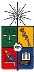 Facultad de Ciencias SocialesCarrera de PsicologíaProgramaPsicopatología Constructivista CognitivaCronograma III. Identificación de la actividad curricularI. Identificación de la actividad curricularCarrera en que se dicta:PsicologíaProfesor o equipo:Mag. Paula Vergara H.Ciclo al que pertenece:Formación Profesional Semestre:SegundoModalidad:PresencialCarácter:Obligatorio Requisitos:Licenciatura en Psicología, Psicólogo, Psiquiatra o becado de Psiquiatría.Año:Horario:2020Viernes de 10:15 a 12:15II. Descripción / Justificación de la actividad curricularII. Descripción / Justificación de la actividad curricularEn este curso se analizan las bases psicopatológicas para la aplicación del modelo clínico Constructivista Cognitivo en la psicoterapia, basándose en los aportes de las teorías de apego, el Posracionalismo y la perspectiva Constructivista Cognitiva. Se hace énfasis en las demandas de competencias terapéuticas y en los aspectos aplicados de la psicopatología para el abordaje desde la psicoterapia. Se pretende, de este modo, generar una mirada analítica en el terapeuta, que le permita analizar el fenómeno complejo del paciente y su proyección en el proceso terapéutico.En este curso se analizan las bases psicopatológicas para la aplicación del modelo clínico Constructivista Cognitivo en la psicoterapia, basándose en los aportes de las teorías de apego, el Posracionalismo y la perspectiva Constructivista Cognitiva. Se hace énfasis en las demandas de competencias terapéuticas y en los aspectos aplicados de la psicopatología para el abordaje desde la psicoterapia. Se pretende, de este modo, generar una mirada analítica en el terapeuta, que le permita analizar el fenómeno complejo del paciente y su proyección en el proceso terapéutico.III. Objetivos de la actividad curricularIII. Objetivos de la actividad curricularObjetivo General: Proporcionar las bases conceptuales de la propuesta Constructivista Cognitiva para una comprensión psicopatológica factible de ser aplicada en la psicoterapia.Objetivos específicos: Conocer y discutir el rol de las emociones, del apego y la intersubjetividad en el desarrollo de psicopatologíaEntender la psicopatología en el apego adulto Comprender y analizar las Organizaciones de Significado Personal desde una Perspectiva Constructivista Cognitiva.Interpretar el abordaje psicoterapéutico desde las O.S:P.Objetivo General: Proporcionar las bases conceptuales de la propuesta Constructivista Cognitiva para una comprensión psicopatológica factible de ser aplicada en la psicoterapia.Objetivos específicos: Conocer y discutir el rol de las emociones, del apego y la intersubjetividad en el desarrollo de psicopatologíaEntender la psicopatología en el apego adulto Comprender y analizar las Organizaciones de Significado Personal desde una Perspectiva Constructivista Cognitiva.Interpretar el abordaje psicoterapéutico desde las O.S:P.IV. Temáticas o contenidos de la actividad curricularIV. Temáticas o contenidos de la actividad curricularUnidad I: Bases Conceptuales para la comprensión de las OSP y su abordaje psicoterapéuticoIntersubjetividad y ApegoEstilos de apego y Apego AdultoPsicopatología desde la Intersubjetividad y el Apego Emociones, clasificación de las emociones y abordaje psicoterapéutico.Unidad II: Organizaciones de Significado Personal Organización de Significado Personal DepresivaOrganización de Significado Personal FóbicaOrganización de Significado Personal DápicaOrganización de Significado Personal ObsesivaUnidad I: Bases Conceptuales para la comprensión de las OSP y su abordaje psicoterapéuticoIntersubjetividad y ApegoEstilos de apego y Apego AdultoPsicopatología desde la Intersubjetividad y el Apego Emociones, clasificación de las emociones y abordaje psicoterapéutico.Unidad II: Organizaciones de Significado Personal Organización de Significado Personal DepresivaOrganización de Significado Personal FóbicaOrganización de Significado Personal DápicaOrganización de Significado Personal ObsesivaV. Metodología de la actividad curricularV. Metodología de la actividad curricularClases LectivasRevision y discusión de casos clínicosPresentaciones ClínicasClases LectivasRevision y discusión de casos clínicosPresentaciones ClínicasVI. Evaluación de la actividad curricularVI. Evaluación de la actividad curricularExposición Síntesis Bibliográfica (40%)Presentaciones integradas y análisis de Casos (50%)Participación (10%)Exposición Síntesis Bibliográfica (40%)Presentaciones integradas y análisis de Casos (50%)Participación (10%)VII. Bibliografía básica y obligatoria de la actividad curricularVII. Bibliografía básica y obligatoria de la actividad curricularArciero, G. & Bondolofi, G. (2011). Selfhood, Identity and Personality Styles. New York: Ed. Wiley-Blackwell.Duarte, J. (2012) La psicoterapia constructivista cognitiva: Aportes desde la intersubjetividad para la comprensión de la identidad narrativa. Tesis para optar al grado de magister. Santiago, Universidad de Chile.Guidano, V. (1987) Complexity of the Self. Ed. Guilford Press, New York, 1987Guidano, V. (1994). El Sí Mismo en Proceso. Hacia una terapia cognitiva posracionalista Ed. Paidós, Barcelona, EspañaGreenberg, L (2015) Emotion- Focused Therapy. British Library Cataloguing in Publication Data. USA.Holmes, J. (2009) Teoría del Apego y Psicoterapia. En busca de la base segura. Bilbao. Desclée de Brouwer.Lecannelier, F. (2006). Apego e Intersubjetividad. Los vínculos tempranos en el desarrollo humano y la salud mental. Santiago: Lom.Lecannelier, F. (2009). Apego e Intersubjetividad. Los vínculos tempranos en el desarrollo humano y la salud mental. Segunda parte: La Teoría del Apego. Santiago: Lom. Marrone, M. (2005). La teoría del apego. Un enfoque actual. Madrid: Psimática.West, M. & Sheldon-Keller, A. (1999) El Apego Adulto: Patrones relacionales y psicoterapia. Valencia: Promolibro.Arciero, G. & Bondolofi, G. (2011). Selfhood, Identity and Personality Styles. New York: Ed. Wiley-Blackwell.Duarte, J. (2012) La psicoterapia constructivista cognitiva: Aportes desde la intersubjetividad para la comprensión de la identidad narrativa. Tesis para optar al grado de magister. Santiago, Universidad de Chile.Guidano, V. (1987) Complexity of the Self. Ed. Guilford Press, New York, 1987Guidano, V. (1994). El Sí Mismo en Proceso. Hacia una terapia cognitiva posracionalista Ed. Paidós, Barcelona, EspañaGreenberg, L (2015) Emotion- Focused Therapy. British Library Cataloguing in Publication Data. USA.Holmes, J. (2009) Teoría del Apego y Psicoterapia. En busca de la base segura. Bilbao. Desclée de Brouwer.Lecannelier, F. (2006). Apego e Intersubjetividad. Los vínculos tempranos en el desarrollo humano y la salud mental. Santiago: Lom.Lecannelier, F. (2009). Apego e Intersubjetividad. Los vínculos tempranos en el desarrollo humano y la salud mental. Segunda parte: La Teoría del Apego. Santiago: Lom. Marrone, M. (2005). La teoría del apego. Un enfoque actual. Madrid: Psimática.West, M. & Sheldon-Keller, A. (1999) El Apego Adulto: Patrones relacionales y psicoterapia. Valencia: Promolibro.VIII. Bibliografía complementariaVIII. Bibliografía complementariaArciero, G. (2005) Estudios y Diálogos sobre la Identidad Personal: Reflexiones sobre la experiencia humana. Buenos Aires: AmorrotuArciero, G. (2009) Tras las Huellas del Sí mismo. Buenos Aires:  AmorrortuGuidano, V. (2006). Procesos Cognitivos y Desordenes Emocionales. Ed. Cuatro Vientos, Chile, 2006Greenberg, L.  y Paivio. S. (2000) Trabajar con las emociones. Paidos. EspañaQuiñones, A. (2001) El modelo cognitivo Posracionalista. Bilbao: Desclée de Brouwer.Stern, D. ((2004). The present moment in psychotherapy and everyday life. New York: Norton.Arciero, G. (2005) Estudios y Diálogos sobre la Identidad Personal: Reflexiones sobre la experiencia humana. Buenos Aires: AmorrotuArciero, G. (2009) Tras las Huellas del Sí mismo. Buenos Aires:  AmorrortuGuidano, V. (2006). Procesos Cognitivos y Desordenes Emocionales. Ed. Cuatro Vientos, Chile, 2006Greenberg, L.  y Paivio. S. (2000) Trabajar con las emociones. Paidos. EspañaQuiñones, A. (2001) El modelo cognitivo Posracionalista. Bilbao: Desclée de Brouwer.Stern, D. ((2004). The present moment in psychotherapy and everyday life. New York: Norton.FechaContenidoBibliografíaGRUPO06 de Agosto (1)Unidad I: Bases Conceptuales para la comprensión de las OSP y su abordaje psicoterapéutico- Rol de las emociones en la construcción de la identidad  Greenberg, L.  (2015) Capt. 2. The Nature of emotions13 de Agosto(2)Unidad I: Bases Conceptuales para la comprensión de las OSP y su abordaje psicoterapéuticoEstilos de Apego y Apego AdultoIntersubjetividad y Apego	Lecannelier, F. (2006). Apego e Intersubjetividad. Los vínculos tempranos en el desarrollo humano y la salud mental. Santiago: Lom Cáp: 720 de Agosto(3)Unidad I: Bases Conceptuales para la comprensión de las OSP y su abordaje psicoterapéuticoEstilos de Apego y Apego AdultoIntersubjetividad y Apego	West, M. & Sheldon-Keller, A. (1999) El Apego Adulto: Patrones relacionales y psicoterapia. Valencia: Promolibro. Cap. 1Texto:27 de Agosto(4)Unidad II: Organizaciones de Significado Personal OSP Depresiva Guidano V. (1987) Complexity of the self. Ed. Guilford Press. New York. Cap. 7 “La organización de significado personal depresiva”03 de Septiembre(5)Unidad II: Organizaciones de Significado Personal OSP Depresiva Guidano V. (1994) Sí mismo en proceso. Cap.3 La autoorganización de las dimensiones del significado personalCaso:10 de Septiembre(6)Unidad II: Organizaciones de Significado Personal OSP FóbicaGuidano V. (1987) Complexity of the self. Ed. Guilford Press. New York. Cap. 8 “La organización de significado personal fóbica”Texto:17 de SeptiembreFiestas PatriasFiestas PatriasFiestas Patrias24 de Septiembre(7)Unidad II: Organizaciones de Significado Personal OSP FóbicaGuidano V. (1994) Sí mismo en proceso. Cap.3 La autoorganización de las dimensiones del significado personalCaso:01 de Octubre(8)Unidad II: Organizaciones de Significado Personal OSP DápicaGuidano V. (1987) Complexity of the self. Ed. Guilford Press. New York. Cap. 9  “La organización de significado personal de los desórdenes alimenticios psicogénicos”Texto:08 de Octubre(9)Unidad II: Organizaciones de Significado Personal OSP DápicaGuidano V. (1994) Sí mismo en proceso. Cap.3 La autoorganización de las dimensiones del significado personal15 de OctubreSemana de RecesoSemana de RecesoSemana de Receso22 de Octubre(10)Unidad II: Organizaciones de Significado Personal OSP DápicaGuidano V. (1994) Sí mismo en proceso. Cap.3 La autoorganización de las dimensiones del significado personalCaso:29 de Octubre(11)Unidad II: Organizaciones de Significado Personal OSP ObsesivaGuidano V. (1987) Complexity of the self. Ed. Guilford Press. New York. Cap. 10 “La organización de significado personal obsesiva”Texto:05 de Noviembre(12)Unidad II: Organizaciones de Significado Personal OSP ObsesivaGuidano V. (1994) Sí mismo en proceso. Cap.3 La autoorganización de las dimensiones del significado personalCaso:05 de NoviembreSemana de RecesoSemana de RecesoSemana de Receso19 de Noviembre (13)Unidad II: Organizaciones de Significado Personal OSP ObsesivaGuidano V. (1994) Sí mismo en proceso. Cap.3 La autoorganización de las dimensiones del significado personal26 de Noviembre (14)Integración y CierreIntegración y Cierre